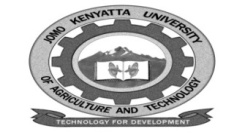 W1-2-60-1-6JOMO KENYATTA UNIVERSITY  OF AGRICULTURE AND TECHNOLOGYUNIVERSITY EXAMINATIONS 2014/2015YEAR II  SEMESTER II EXAMINATION FOR THE DEGREE OF BACHELOR OF  DEVELOPMENT STUDIESHSD 2211:  NATURAL RESOURCE MANAGEMENTDATE:DECEMBER 2014                                                               TIME: 2 HOURSINSTRUCTIONS:  Answer questions one and two and any other two questions.QUESTION ONEa.	Explain the key issues associated with the two schools of thought of Natural 	resources.									(10 marks)b.	Using relevant examples, why is natural resource management an important 	aspect in development studies?						(10 marks)c.	Water Resource management Authority WRMA) has crucial roles to play in 	management of water resources.  Identify and explain these roles.	(10 marks)QUESTION TWOa.	Discuss the classification of natural resources according to their stage of 	development.									(10 marks)b.	Assess the ways in which land as a natural resource contributes to national 	development. 								(10 marks)QUESTION THREEa.	‘The need to manage water resources in our country  is necessitated by certain 	factors’ explain.								(10 marks)b.	Human wildlife conflict  is a key challenge in the effective management and 	conservation of wild  life resources.  How can such conflicts be addressed in 	Kenya?									(10 marks)QUESTION FOURThere are a number of treaties that have been put in place to manage natural resources.  Describe any ten such treaties an the natural resources they manage as well as the issues regarding those issues.						(2 marks)QUESTION FIVE a.	Identify and explain the key issues affecting forest resources in the world and 	how they can be overcome.						(12 marks)b.	The conserted efforts to conserve natural resources is due  to the recognition 	that these resources has certain benefits.  Discuss.			(8 marks)